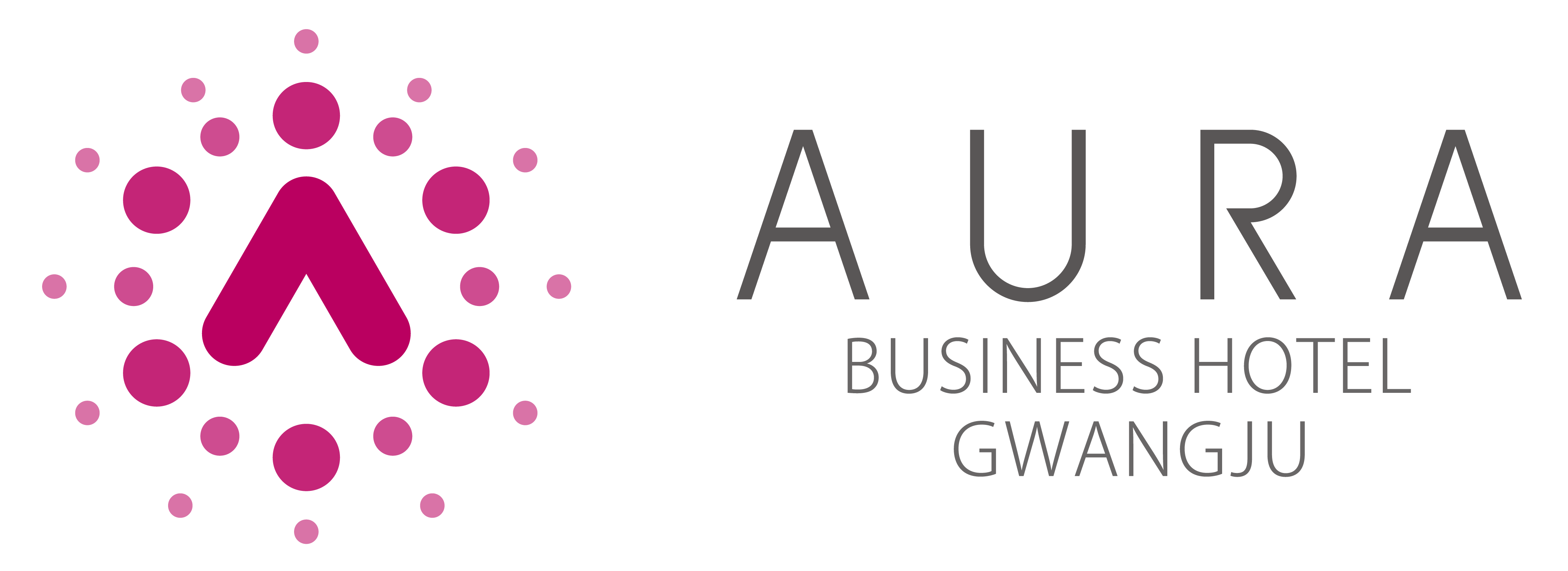 2021 한국균학회  추계학술대회아우라호텔 예약 신청서신청서를 작성하신 뒤, 아래 메일 OR 팩스로 전송해주시면 예약 확인서를 작성하신 메일 OR 적어주신 팩스로 전송해 드리겠습니다.담당자 : 총지배인 류중삼   Mail : aurahotel0060@naver.com    010-5503-2077Phone:  062-942-0061.   Fax : 062-942-0062Cut off day : 객실 마감 시 까지              투숙자 정보 입력1. 숙박정보 입력* 조식뷔페는 추가하실 경우 1인 13,000원(세금 포함) 입니다.               객실2인기준 1인 추가시 추가금액 33,000원 가산됩니다.* 상기 금액은 부가세10%가 포함되어 있습니다. 2. 지불관련 정보- 고객님께서 사용을 원하시는 객실의 보증/예약 확정을 위해 카드 정보가 필요합니다.객실 비용 선 지불/혹은 일부 지불이 필요할 경우, 이 카드로 결제됩니다. 체크인/체크아웃 시 다른 카드나 다른 수단으로 지불 가능합니다.취소 정책- 체크인 10일 전까지 예약 변경, 취소 무료로 가능합니다. - 체크인 9일 전~2일 전 취소나 변경 시 1박 요금 50% 결제되며, 1일전,당일 1박요금 100%결제됩니다.- 당일에 오시지 않거나, 당일 취소 시 상기 오픈 하신 카드로 위약금으로 1박 요금 100% 결제됩니다.- 체크인 시간: 오후 3시  / 체크아웃 시간: 오전 12시입니다.(유) 송정 아우라호텔광주광역시 광산구 송정로 1번길 28Tel: 062-942-0060, 0061   Fax : 062-942-0062성 명 : 성 명 : 성별 : □남   □여성별 : □남   □여소 속 : 소 속 : 소 속 : 소 속 : 전화번호 :     팩스번호 : 팩스번호 : 메일 주소 :같이 투숙하는 분 성함:같이 투숙하는 분 성함:같이 투숙하는 분 성함:같이 투숙하는 분 성함:체크인 날짜 :체크아웃 날짜 :체크아웃 날짜 :박 수 :기타 참고사항 :기타 참고사항 :기타 참고사항 :기타 참고사항 :객실 타입특별 제공 요금객실 수ROOM□ 비지니스 더블룸( 1 BED)   KRW  90,000□ 프리미엄 스위트룸( 1 BED) KRW 121,000□ 디럭스 트윈룸  ( 2 BED)  KRW 110,000(세금10%포함, 2인 조식무료 입니다.)* 신용카드 회사:  * 신용카드 번호:                              * 유효기간 년/월:* 카드소지자 서명(사인):          계좌이체번호 :  광주은행 080-107-018582   유한회사 송정 (아우라호텔)